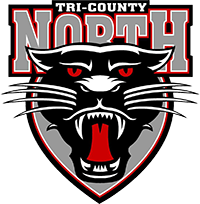 Tri-County North PanthersHS Basketball Cheerleaders2019-2020Varsity CheerleadersName	                                          Grade	   Karley Stacey					12Haylee Waddle					12Hayley Moore					12Ashley Jean					11Emily Shafer					11Ashlyn Cobern					10Cara Waddle					9HS Coach:  Caroline Boeckman	Superintendent: Bill Derringer			HS Principal: Kristen MillsAthletic Director: Kristen MillsAssistant AD:  Rusty Hutchinson            Trainer: Ashley McCray